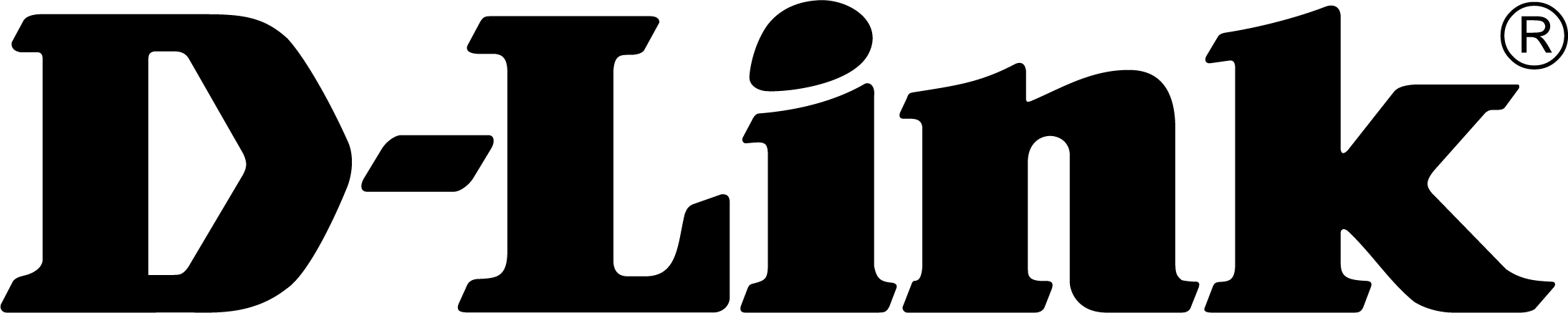 TISKOVÁ ZPRÁVAD-Link představuje nové kamery mydlink s umělou inteligencí ke střežení chytrých domácnostíChytrá Full HD Wi-Fi kamera a vylepšená verze nejprodávanější mini kamery D-Link mají detekci pohybu využívající AI k chytrému selektivnímu zabezpečení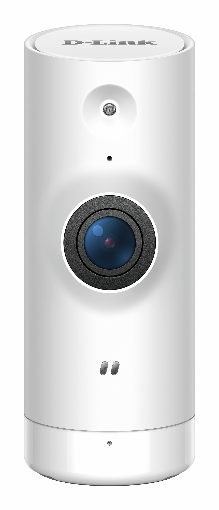 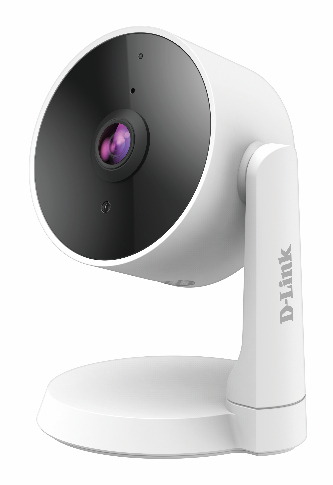 Chytrá Full HD Wi-Fi kamera DCS-8325LH (vlevo) a mini Full HD Wi-Fi kamera DCS-8000LHV2 (vpravo)[Praha – 27. ledna, 2019] – Společnost D-Link, globální lídr v oblasti kamerového dohledu a zabezpečení domácností, představuje dvě nové kamery z řady mydlink™, které mají velmi vysokou kvalitu obrazu a širokou škálu sofistikovaných detekčních funkcí vyvinutých speciálně k monitorování nejrůznějších interiérů. Chytrá Full HD Wi-Fi kamera mydlink DCS-8325LH a mini Full HD Wi-Fi kamera mydlink DCS-8000LHV2 jsou určeny moderním domácnostem nebo malým kancelářím, dají se snadno nainstalovat a umožňují dálkový přístup z libovolného místa v každou denní i noční dobu. Chytrá Full HD Wi-Fi kamera disponuje pokročilou funkcí detekce pohybu, která využívá technologii umělé inteligence (AI). To dává uživatelům více možností volby, co má kamera zaznamenávat a kdy má vyslat upozornění na podezřelé aktivity. Uživatelé mohou specifikovat, jaké typy událostí má kamera sledovat – například rozlišit pohyb vetřelce a jejich psa nebo detekovat objekt překračující zadanou hranici. Lze také definovat několik sledovaných oblastí a nechat si posílat upozornění, jakmile se v některé z nich zjistí pohyb.Model DCS-8325LH nabízí i mnoho dalších funkcí a vylepšení, například integrované noční vidění, rozlišení 1080p, konektor na microSD kartu pro nahrávání záznamu přímo v kameře, obousměrný přenos zvuku a nejnovější zabezpečení Wi-Fi WPA3. Díky širokoúhlému 151° objektivu lze pomocí jediné kamery sledovat větší část místnosti než s kamerami jinými.Nová mini Full HD Wi-Fi kamera DCS-8000LHV2 je inovací nejprodávanější kamery D-Link DCS-8000LH. Ve stejném kompaktním tvaru se nyní skrývá mnoho vylepšení – vyšší rozlišení Full HD 1080p, nejnovější zabezpečení Wi-Fi WPA3 a detekce pohybu s využitím AI. Kamera dokáže rozlišovat mezi pohyby osob a ostatních objektů, což výrazně snižuje pravděpodobnost falešných poplachů.Obě kamery lze snadno nainstalovat a používat prostřednictvím aplikace mydlink pro chytré telefony a tablety. Uživatelé mohou využívat výhody bezplatné služby mydlink Cloud Recording, která ukládá videozáznamy po dobu 24 hodin na jejich soukromém cloudovém úložišti. Alternativně je k dispozici také řada placených služeb nabízejících uchování až 30 dnů záznamu. Aplikace mydlink podporuje také funkci Rich Notifications, která odesílá oznámení typu push se snímkem z kamery do mobilního zařízení, hned jak detekuje sledovanou aktivitu. Uživatelé můžou na zaslanou zprávu okamžitě reagovat a jediným klepnutím spustit živý přenos z kamery nebo zavolat na jeden ze dvou přednastavených kontaktů, aniž by se museli přihlašovat do aplikace.Nové kamery se ideálně hodí k zabezpečení moderní chytré domácnosti a umějí spolupracovat s mnoha dalšími zařízeními z řady mydlink, jako jsou chytré zásuvky nebo senzory. Jsou také plně kompatibilní s digitálními asistenty Amazon Alexa a Google Assistant, takže se dají pohodlně ovládat i pomocí hlasových příkazů.Dostupnost a cenaKamery mydlink DCS-8325LH a mini Full HD Wi-Fi kamera mydlink DCS-8000LHV2 budou k dispozici v České republice v průběhu února za maloobchodní ceny 3 799 Kč a 1 799 Kč. Pro získání dalších informací kontaktujte místní pobočku D-Linkhttp://www.dlink.com O společnosti D-LinkD-Link je jedním z předních světových výrobců síťové infrastruktury, který již více než 30 let dodává inovativní, vysoce výkonné a intuitivně ovladatelné produkty pro firmy a domácnosti. D-Link navrhuje, vyvíjí a vyrábí oceňovaná síťová a bezdrátová zařízení, úložiště dat a zabezpečovací řešení pro IP dohled. Řada mydlink™ Home obsahuje technologii pro automatizovanou domácnost, která umožňuje majitelům nemovitostí monitorovat, automatizovat a ovládat domácnost kdykoliv a kdekoliv i pomocí smartphonu nebo tabletu. D-Link nabízí své rozsáhlé produktové portfolio organizacím a spotřebitelům prostřednictvím své globální sítě obchodních partnerů a poskytovatelů služeb. D-Link si uvědomuje význam zpřístupňování, správy, zabezpečení a sdílení dat a digitálního obsahu. Je průkopníkem mnoha IP technologií pro plně integrované prostředí digitálních domácností a počítačových sítí. Pro více informací o společnosti D-Link navštivte http://www.dlink.cz/ nebo www.facebook.com/dlinkcz.V případě zájmu o další informace kontaktujte:D-Link s.r.o.				Taktiq Communication s.r.o.Na Strži 1702/65				Leona Daňková140 62 Praha 4				Tel.: +420 605 228 810Tel.: +420 224 247 500			E-mail: leona.dankova@taktiq.com 	E-mail: info@dlink.czhttp://www.dlink.cz/D-Link a loga D-Link jsou ochranné známky nebo registrované ochranné známky společnosti D-Link Corporation nebo jejích poboček. Všechny ostatní zde zmíněné značky třetích stran mohou být ochrannými známkami příslušných vlastníků. Copyright © 2019. D-Link. Všechna práva vyhrazena. 